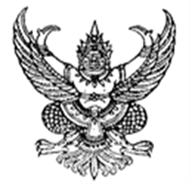 ประกาศองค์การบริหารส่วนตำบลโจดหนองแกเรื่อง  ประกาศใช้แผนการบริหารจัดการความเสี่ยงขององค์การบริหารส่วนตำบลโจดหนองแกประจำปีงบประมาณ พ.ศ.  2567	ด้วยองค์การบริหารส่วนตำบลโจดหนองแก ได้ดำเนินการจัดทำแผนการบริหารจัดการความเสี่ยง ขององค์การบริหารส่วนตำบลโจดหนองแก ตามนโยบายการบริหารความเสี่ยงประจำปีงบประมาณ  พ.ศ.  2566 เพื่อเป็นกรอบขั้นตอนของการดำเนินงาน และกำหนดแนวทางการบริหารจัดการความเสี่ยงให้สอดคล้องกับแนวทางที่กระทรวงการคลังกำหนด ตลอดจนใช้เป็นแนวทางในการติดตามประเมินผลการบริหารจัดการความเสี่ยงขององค์การบริหารส่วนตำบลโจดหนองแก โดยคณะทำงานการบริหารจัดการความเสี่ยงขององค์การบริหารส่วนตำบลโจดหนองแก ได้มีมติเห็นชอบเมื่อ วันที่ 15  กันยายน  2566  อ้างถึงคำสั่งองค์การบริหารส่วนตำบลโจดหนองแก ที่ 379/2566    ลงวันที่  26   กันยายน  2566	อาศัยอำนาจตามหลักเกณฑ์กระทรวงการคลัง ว่าด้วยมาตรฐานและหลักเกณฑ์ปฏิบัติการบริหารจัดการความเสี่ยง สำหรับหน่วยงานของรัฐ พ.ศ. 2562 ข้อ 6 จึงประกาศใช้แผนการบริหารจัดการความเสี่ยงขององค์การบริหารส่วนตำบลโจดหนองแก ประจำปี พ.ศ. 2567 ให้ทราบโดยทั่วกัน	ทั้งนี้ ตั้งแต่บัดนี้เป็นต้นไป		ประกาศ ณ วันที่  1  เดือนตุลาคม  พ.ศ. 2566					ว่าที่ร้อยตรี        (นิพนธ์   ศิริวรประสาท)					     นายกองค์การบริหารส่วนตำบลโจดหนองแก